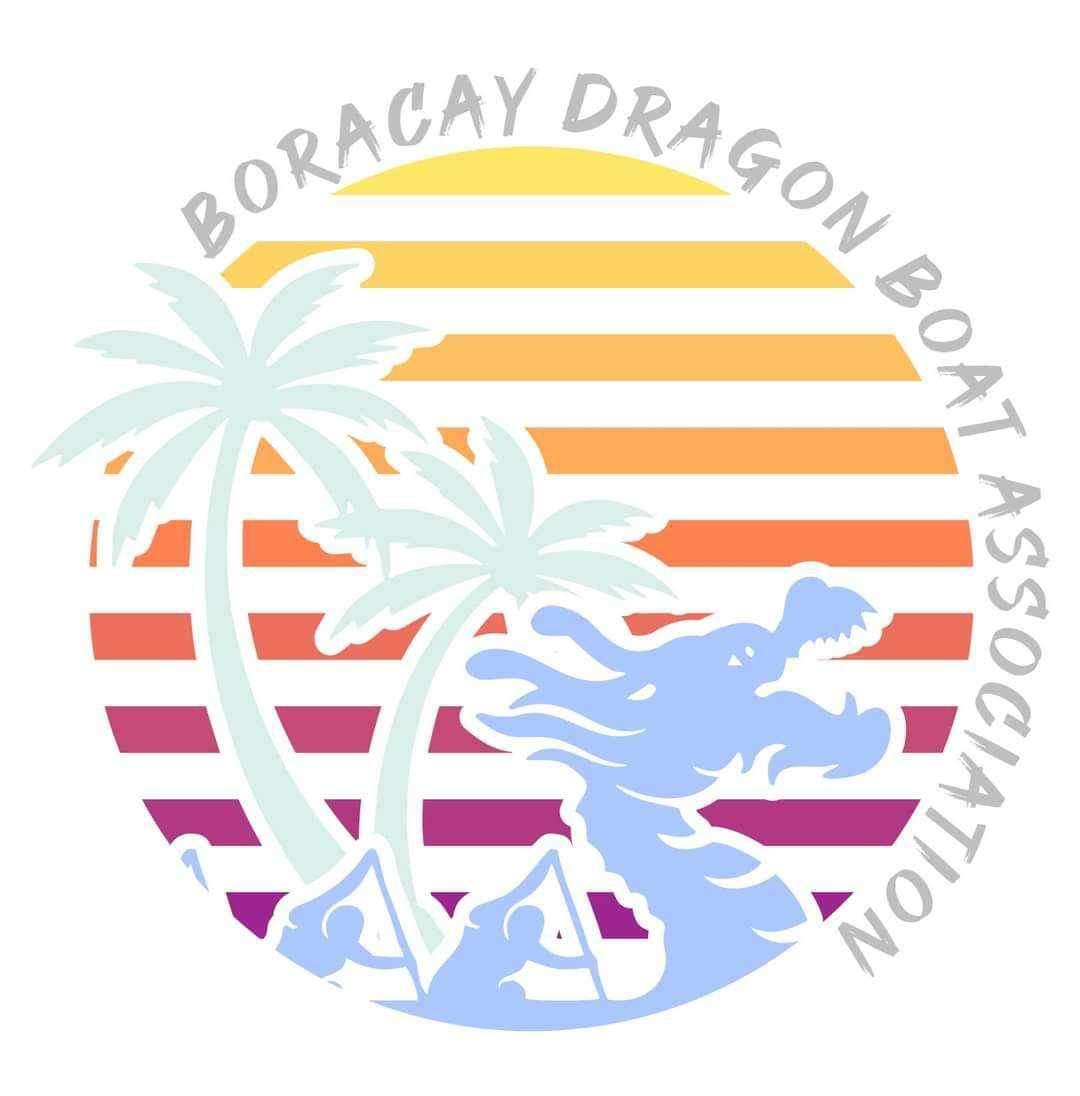 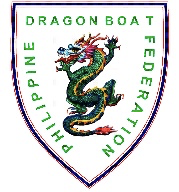 L️VEBoracay International Dragon Boat Festival 2024April 27 to 28, 2024Station 1, White Beach, Boracay Island, Malay, AklanTeam Name: _____________________________________________TEAM GALLERYNOTE: SEPARATE TEAM GALLERIES MUST BE ACCOMPLISHED FOR TEAMS WITH MULTIPLE ENTRIESPhotos 1-10 for Stroke Side Paddlers; 	b.     Photos 11-20 for Bow Side Paddlers; 21-24 for Reserve Paddlers; 		d.    25-28 for Drummer/Steersman/Team Manager/Coach (as labeled) Premier OPEN Small Boat (12)RACE DISTANCE: 		200m			500mChecked and certified true and correct by:__________________________________________		Date: ____________________________Signature over printed name ofTeam Manager / Team Representative12345PADDLERPADDLERPADDLERPADDLERPADDLER678910                        PADDLERPADDLERPADDLERPADDLERPADDLER11                          12                      PADDLERPADDLER13 14                     15                     16                    DRUMMERSTEERS TEAM COACHTEAM MANAGER